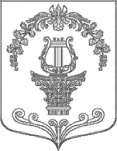 ПОВЕСТКА ДНЯзаседания совета депутатов МО Таицкое городское поселениечетвертого созываПРОЕКТ              16-00 – 16-05-открытие  заседания, утверждение  повестки дня  и регламента заседания	Повестка дня:          1.  Об утверждении стоимости и качества предоставляемых услуг по погребению на территории Таицкого городского поселения на 2021 год Докладчик: Игнатенко Татьяна Владимировна  - заместитель главы администрации Таицкого городского поселения2. О проекте Отчета об исполнении бюджета муниципального образования Таицкое городское поселение за 2020 год и назначении публичных слушанийДокладчик: Свенцицкая Нина Васильевна - начальник отдела муниципального заказа, отчетности и финансов администрации Таицкого городского поселения           3. Разное25  марта  2021 г.        16:00                         МКУК «Таицкий культурно-досуговый центр»